Году театра посвящается…Конкурсы «Юных актёров» и «Макет театральной сцены»24 апреля в МБОУ «Сергинская СОШ» состоялся  конкурс «Юных актёров».  В этот же день прошло голосование на лучший макет театральной сцены. Для юных зрителей было неожиданным появление на сцене Сороки-Белобоки, которая «прилетела» и принесла на «хвосте» очень важную новость – 2019 год объявлен Годом Театра в России. (Роль Сороки сыграла Двойных Лада, ученица 2 класса).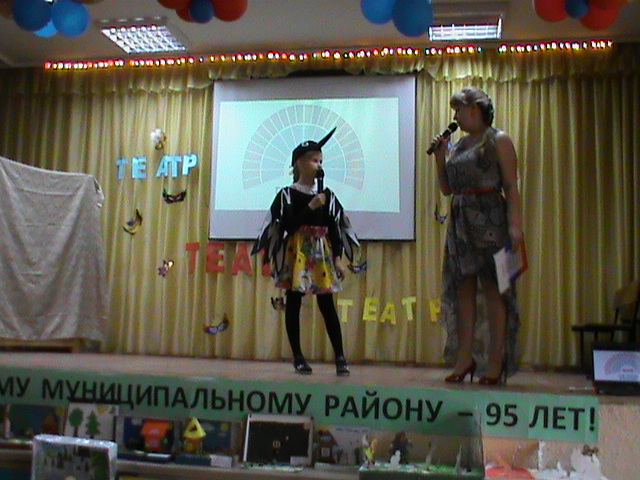 В роли ведущей выступила педагог-организатор школы Ольга Павловна Лукина. Она познакомила юных актёров и зрителей с историей театра. Затем на сцене появились весёлые Скоморохи, которые в стихотворной шуточной форме разъяснили ребятам, как надо себя вести во время представлений. 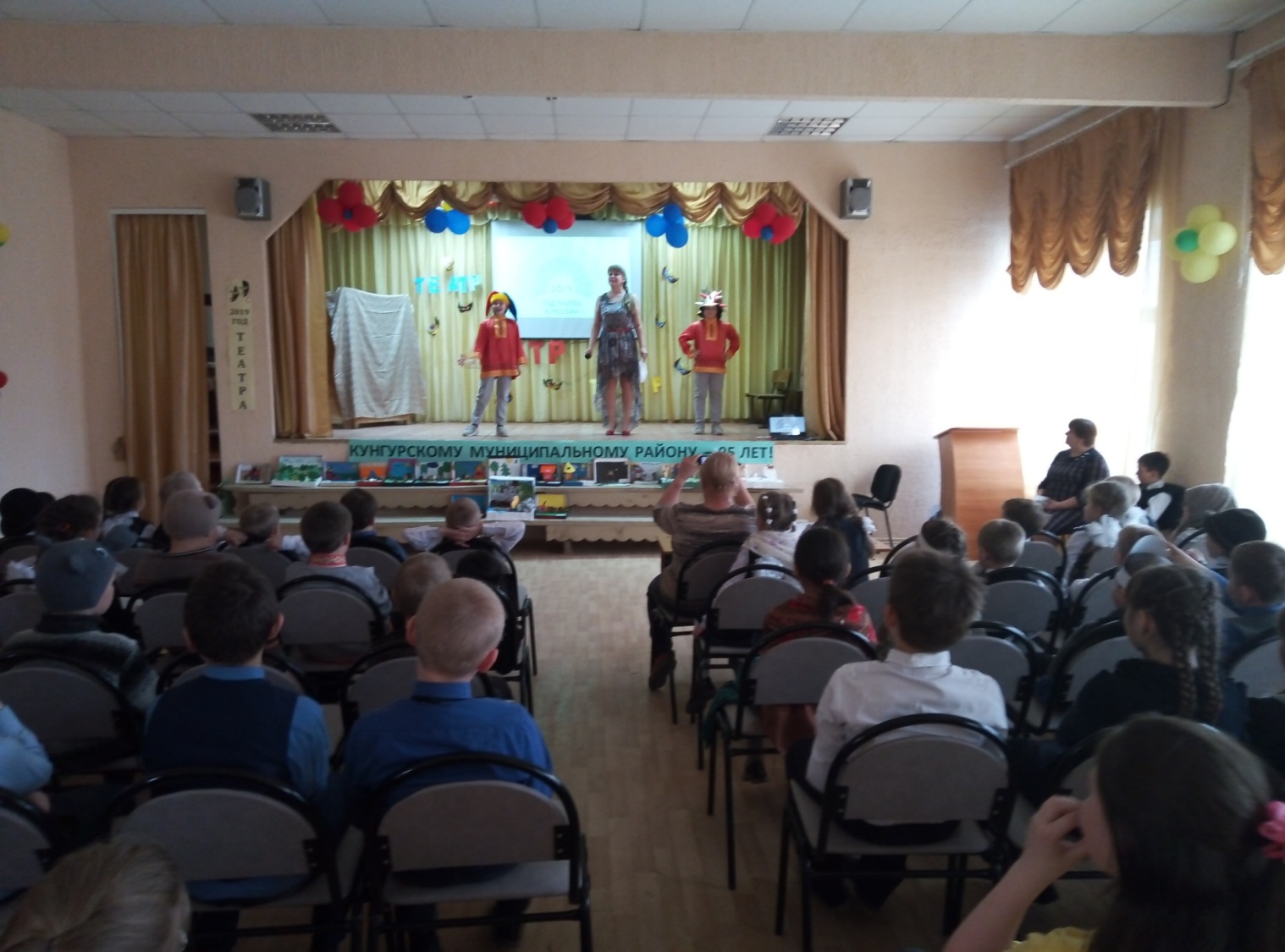 Далее юные зрители очутились в мире театра. И начались представления. Первыми на сцену вышли самые юные артисты – первоклашки. Они подготовили и представили на суд жюри инсценировку «Первоклассники». 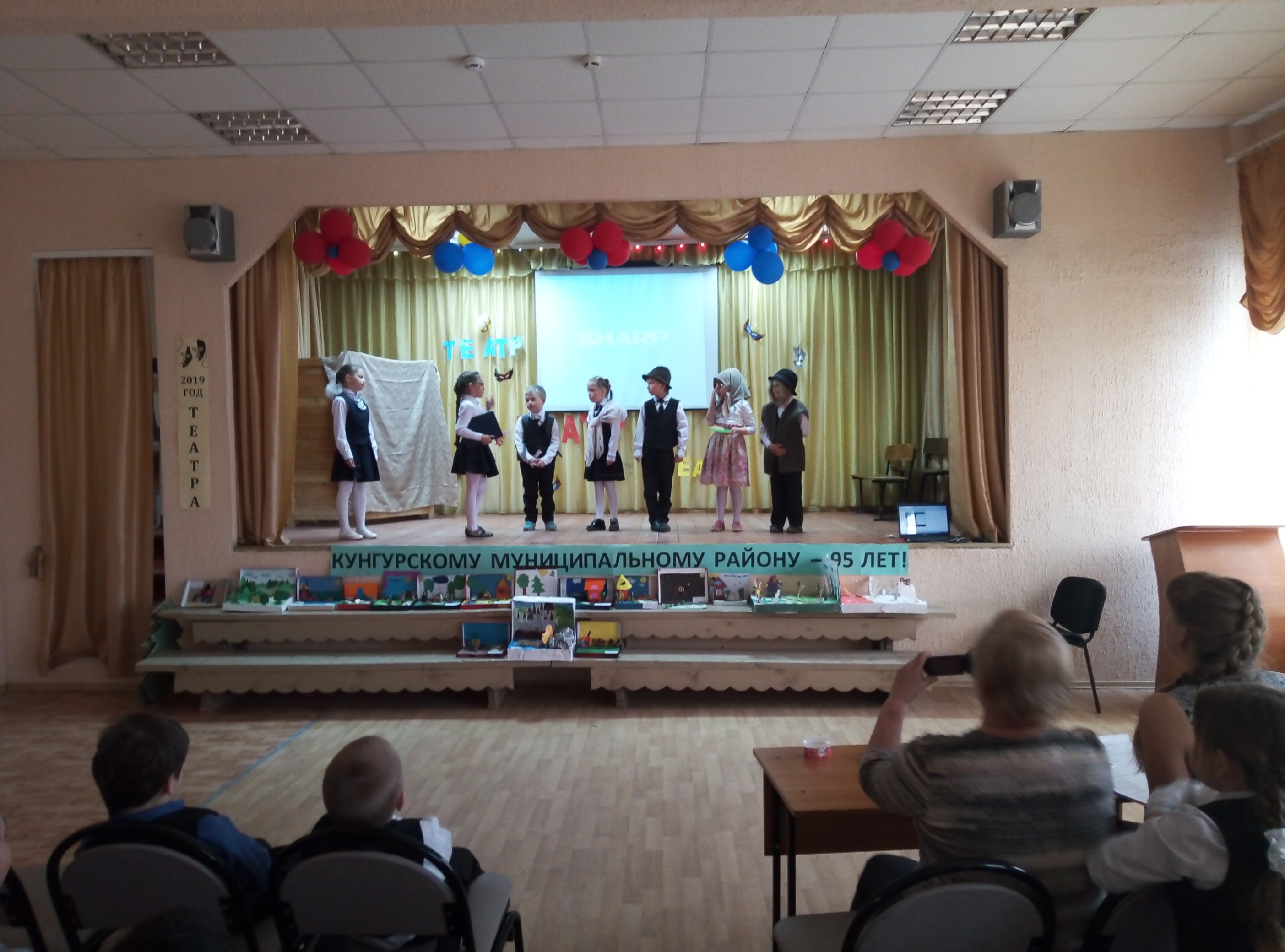 Сказку «Жила-была сорока» инсценировали обучающиеся 2 класса. Сказка заполнилась наличием большого количества актёров, яркими, красочными костюмами и блестяще сыгранными ролями.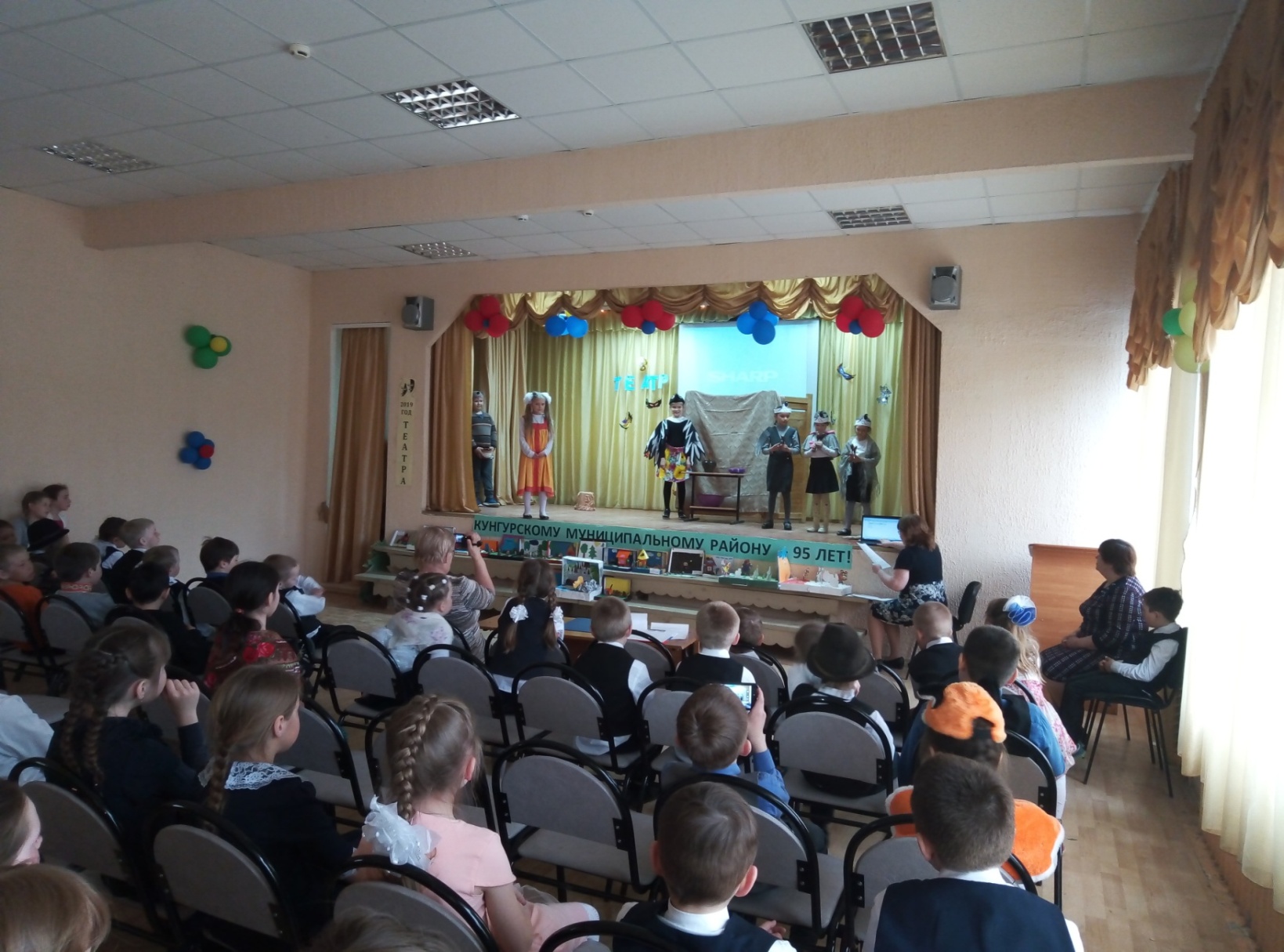 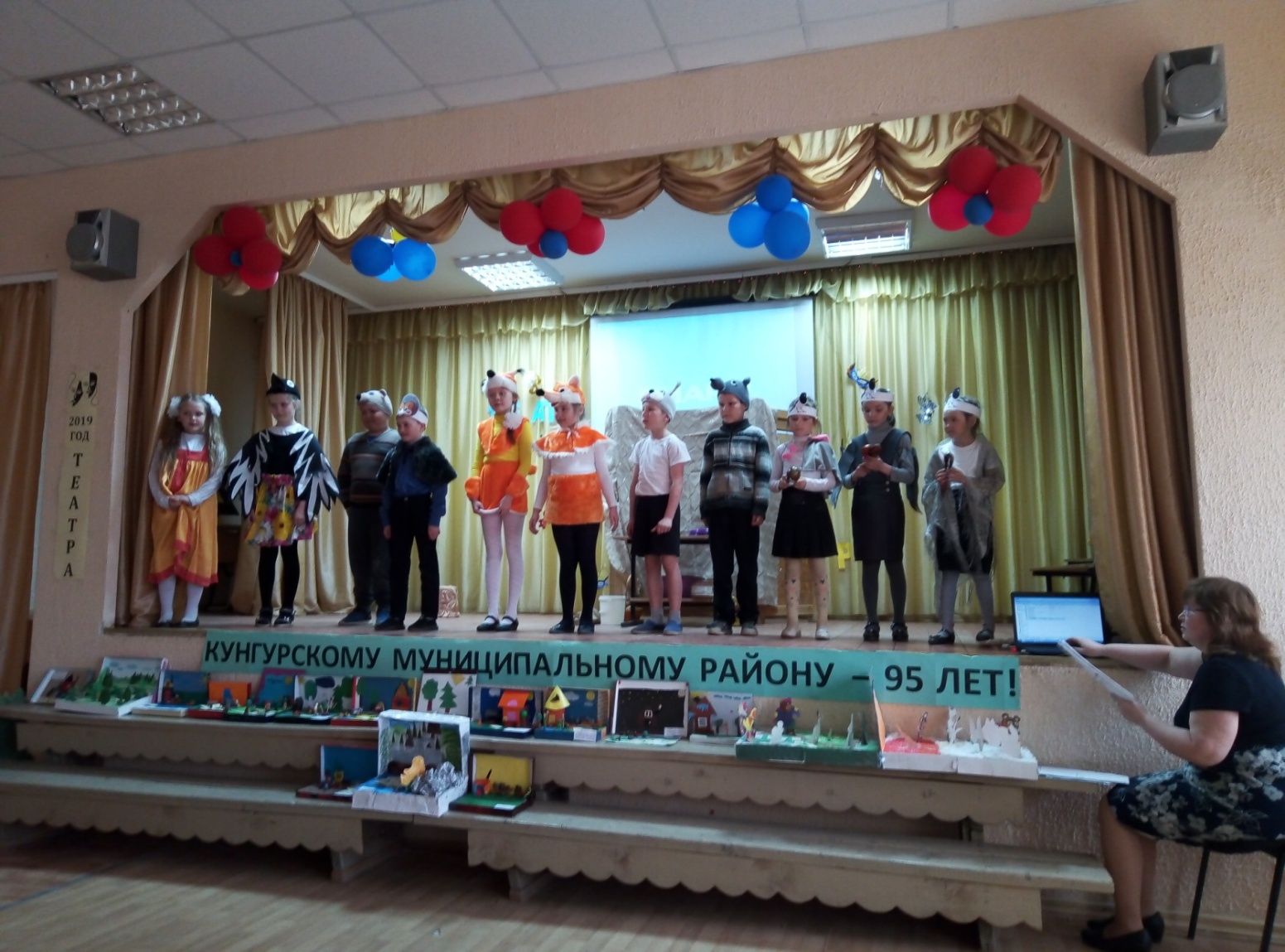 Обучающиеся 3 класса инсценировали рассказ Н. Носова  «Федина задача». В главном герое, выполнявшем домашнее задание, многие зрители могли узнать себя. Эта инсценировка призвала школьников задуматься над тем, нужно ли во время выполнения домашнего задания отвлекаться на телевизор, телефон и музыку. 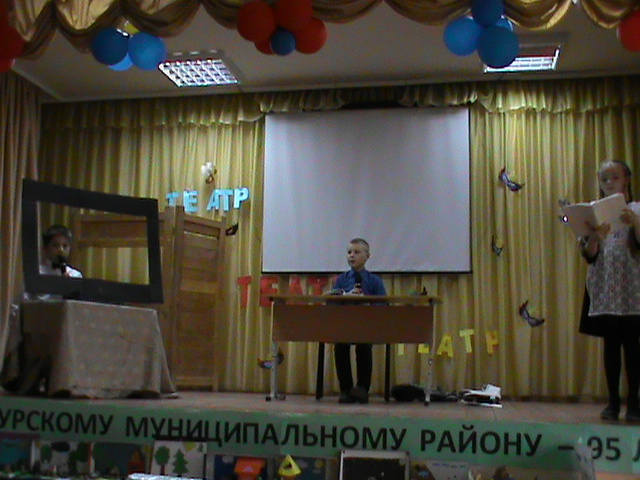 Кукольную, музыкальную постановку сказки  «С днём рождения, Зайка!» подготовили обучающиеся 4 класса. 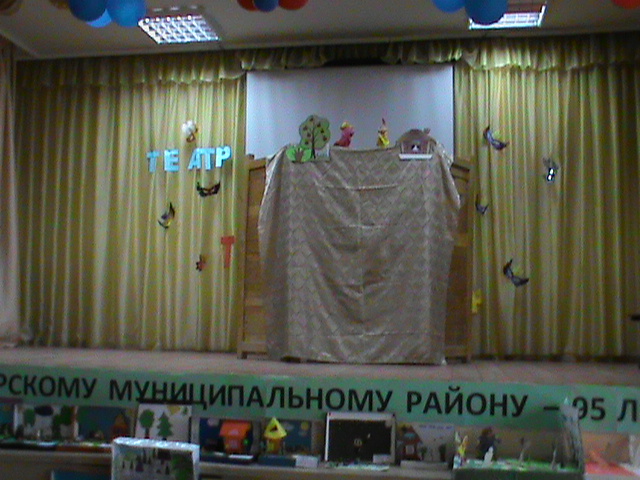 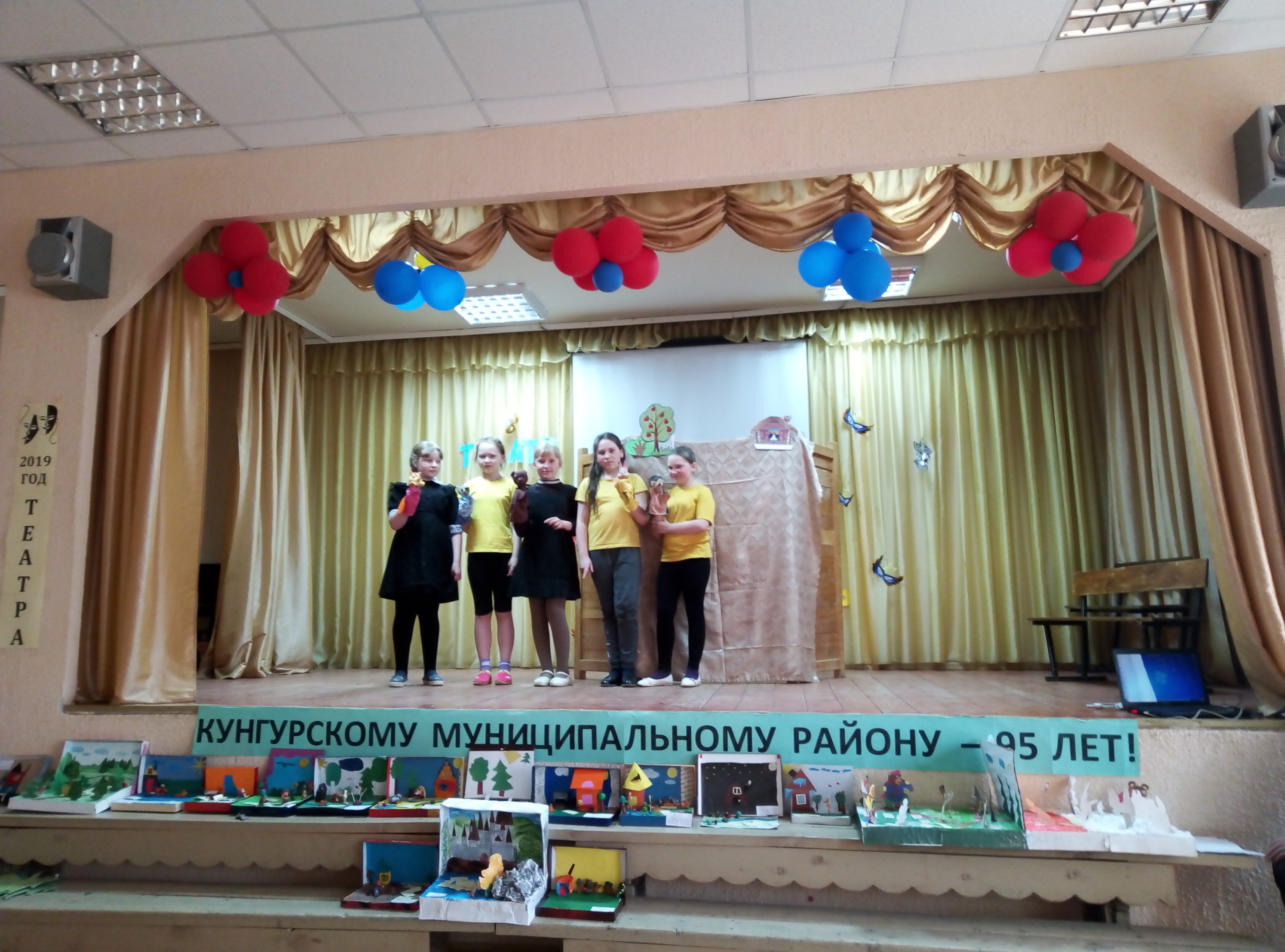 И снова на сцену вышел второй класс с поучительной инсценировкой  «Как медведь трубку нашел». 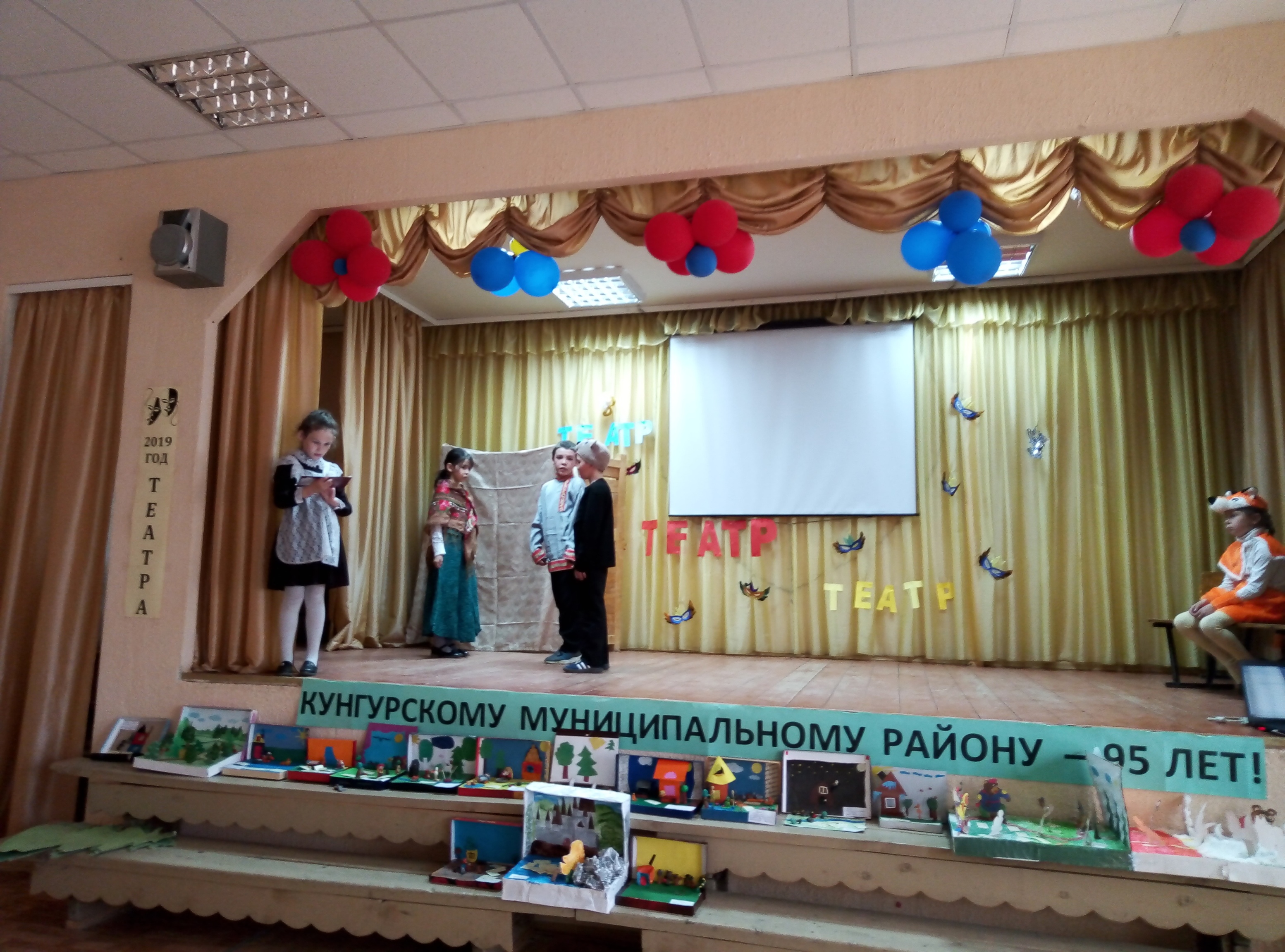 Театр — это своеобразный праздник души! Сегодня этот праздник дети приготовили сами для себя!  Спасибо великолепным актёрам и благодарным зрителям!На конкурс «Макет театральной сцены»  было представлено 17  работ:  индивидуальных, коллективных и семейных поделок.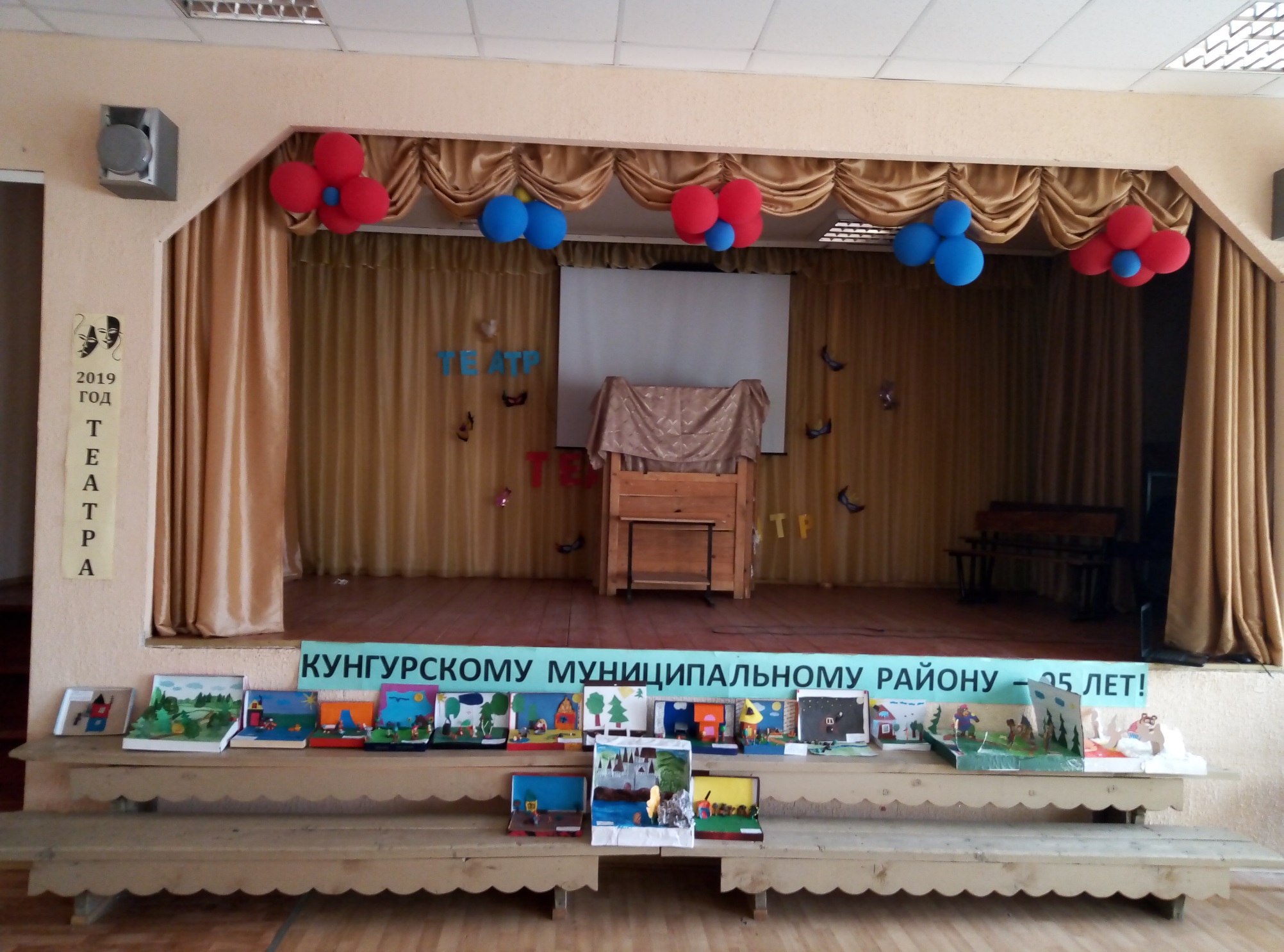 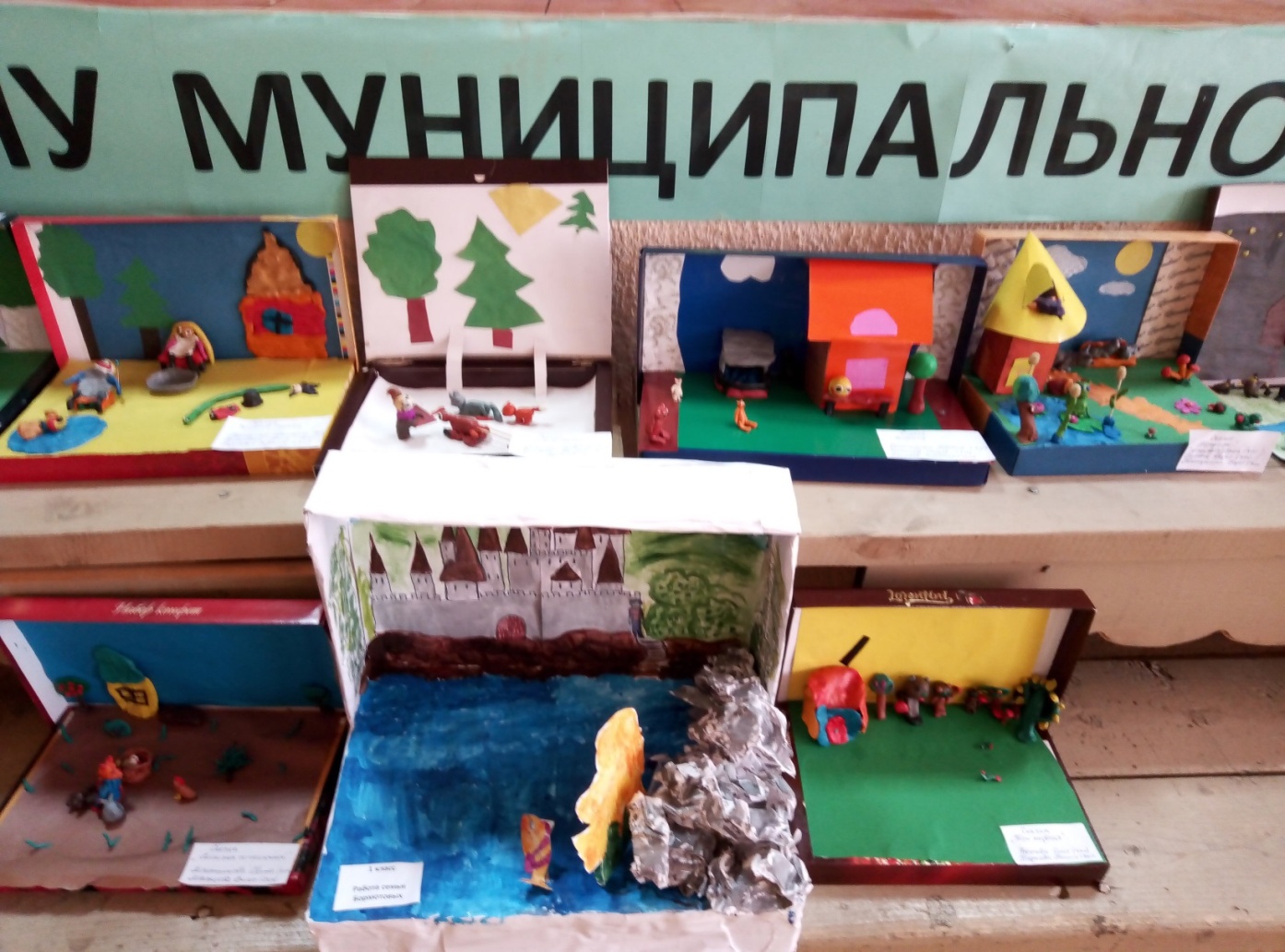 По итогам общешкольного голосования места распределились следующим образом Семейные поделки:1 место- семья Бормотовых2 место – семья  СивковыхКоллективные работы обучающихся:1 место –  макет сцены «Красная шапочка», обучающихся 3 класса: Лукина Елизавета, Зольникова Дарья, Гормилова Софья, Чернова Дарина.2 место –  макет сцены «Три богатыря», обучающихся 3 класса: Деменев Глеб и Деменев Степан.3 место - макет сцены «Лиса и Журавль», обучающихся 3 класса: Гагарин Михаил, Шемелин Никита, Павлов Владислав, Куприянов Гордей.	      Макет сцены «Колобок», обучающихся 9 класса.Индивидуальные работы обучающихся:1 место –  макет сцены «Лиса и Заяц», Третьякова Елена, обучающаяся 3 класса.2 место –  макет сцены  Исаевой Златы, обучающейся 2 класса3 место - макет сцены «Избушка на курьих ножках» Баёва Павла, обучающегося 3 класса.Праздник Театра закончился награждением всех участников. Худякова Н.К.